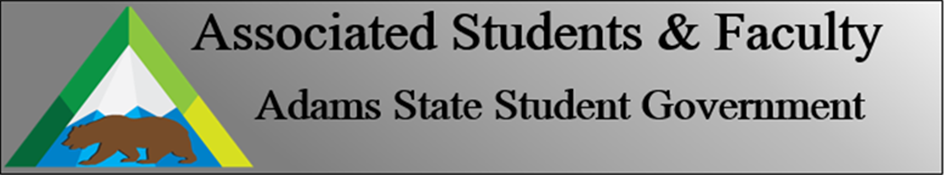 Adams State University Associated Students and Faculty LegislatureBill Number: ASF1819002Club Name: ASU PacioliAuthor: President Erice Sponsor: Senator LopezWhat: Pacioli would like to become an AS&F recognized club. Why: ASU would like to become a recognized club through AS&FAuthor Contact Information: ericesj@grizzlies.adams.eduAdditional Information: Pacioli is an accounting club that endorses the future success of its numbers The purpose of this club is to promote and inspire the continued process of higher learning through discussion, example and communication. As well as to focus on job opportunity specifically in the field of Accounting, but more so to promote success after school.I, Sean Erice, present this bill for consideration of and approval by the Associated Students and Faculty Senate, on the 27 day of August 2018. Implementation: Upon approval, be it enacted that:The proposed bill become adopted in favor of recognition by the AS&F Senate, and that:Pacioli become an AS&F recognized club. VOTE: Yeas_____ Nays______ Abs_______Complete applicable sections:ADOPTED at ______________ meeting of the AS&F Senate on ___________.BILL did not pass at ______________ meeting of the AS&F Senate on ________.BILL will be reconsidered on ___________________.Approved/Disapproved by AS&F President_______________________________